Godišnjak za sociologiju                                           Vol. XX, No X, 20XX, xx–xx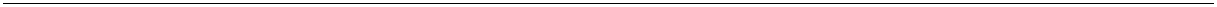 UDK XXX.XXX.XXXXResearch Articlehttps://doi.org/.....Title (Times New Roman, 12 Pt, Bold, Center Text, All Significant Words Are Capitalized)Author 1 First and Last names1** Author 2 First and Last names2***, etc. (Times New Roman, 11 pt., centered)1Department, Faculty, University,Country2Department, Faculty, University,CountryEtc. (Times New Roman, 11 pt., centered) AbstractMax 250 words; Text of the summary, Text of the summary, Text of the summary, Text of the summary, Text of the summary, Text of the summary. (Times New Roman, 10 pt, Justify, single line spacing).Keywords: keyword 1, keyword 2 to (max) keyword 5 (Times New Roman, 10 pt, Justify, first line indent 0.5 in/1.27 cm, single line spacing)Title of the Paper (Times New Roman, 12 Pt, Bold, Center Text, All Significant Words Are Capitalized)The paragraphs continue from here and are only separated by headings. (Times New Roman 11 pt, Justify; first line indent 0.5 in/1.27 cm, single line spacing, Format B5).Structure (Times New Roman, Bold, 11 pt; Left alignment)Sample of main text. Sample of main text. Sample of main text. Sample of main text. Sample of main text. Sample of main text. Sample of main text. Sample of main text. Sample of main text. Sample of main text. Sample of main text. Sample of main text. Sample of main text. Sample of main text. Sample of main text. Sample of main text. Sample of main text. Sample of main text. Sample of main text. Sample of main text. Sample of main text. Sample of main text. Sample of main text. Sample of main text. (Times New Roman, 11 pt; paragraph format: justified alignment, first line indent 0.5 in/1.27 cm, single line spacing).Structure (Times New Roman, Bold, 11 pt; Left alignment)Sample of main text. Sample of main text. Sample of main text. Sample of main text. Sample of main text. Sample of main text. Sample of main text. (Times New Roman, 11 pt; paragraph format: justified alignment, first line indent 0.5 in/1.27 cm, single line spacing).Method (Times New Roman, Bold, 12 pt, Center text)Sample and procedure (Times New Roman, Bold, 11 pt; Left alignment)Sample of main text. Sample of main text. Sample of main text. (Times New Roman, 11 pt; paragraph format: justified alignment, first line indent 0.5 in/1.27 cm, single line spacing).Measures (Times New Roman, Bold, 11 pt; Left alignment)Sample of main text. Sample of main text. Sample of main text. (Times New Roman, 11 pt; paragraph format: justified alignment, first line indent 0.5 in/1.27 cm, single line spacing).…Results (Times New Roman, Bold, 12 pt, Center text)Sample of main text. Sample of main text. Sample of main text. (Times New Roman, 11 pt; paragraph format: justified alignment, first line indent 0.5 in/1.27 cm,, single line spacing).All tables should be numbered with Arabic numbers (1,2,3...). Below the number of tables, there is the title (Times New Roman, 11 pt, Italic), with alignment. Only horizontal lines should be used within a table, to distinguish the column headings from the body of the table, and immediately above and below the table. The data font in the table is Times New Roman, 10pt, line spacing Single, where statistics are shown in Italic style. Tables must be embedded into the text and not supplied separately. Below is an example which the authors may find useful.Table 1Title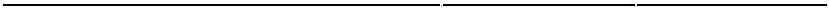 Column heading	Column	Column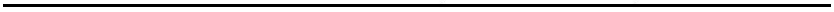  Figure 1Figure title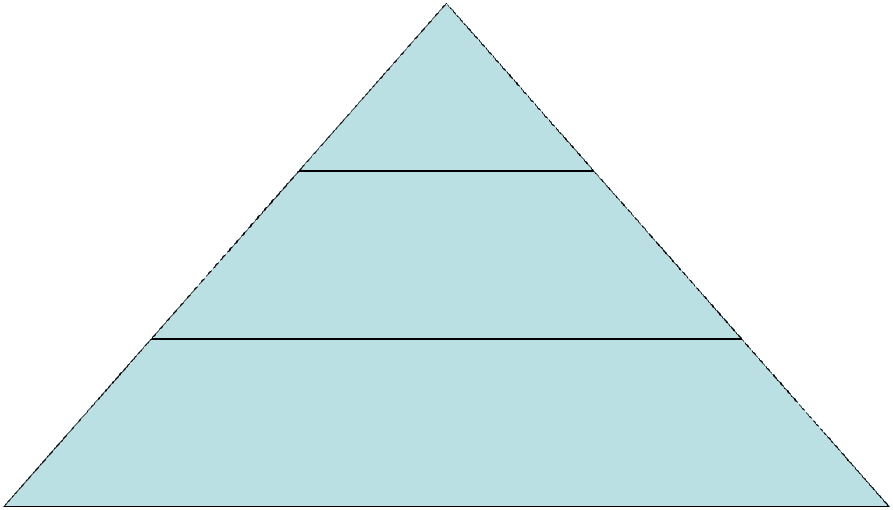 Discussion (Times New Roman, Bold, 12 pt, Center text)Sample of main text. Sample of main text. Sample of main text. (Times New Roman, 11 pt; paragraph format: justified alignment, first line indent 0.5 in/1.27 cm, single line spacing).Conclusion (Times New Roman, Bold, 12 pt, Center text)Sample of main text. Sample of main text. Sample of main text. (Times New Roman, 11 pt; paragraph format: justified alignment, first line indent 0.5 in/1.27 cm, single line spacing).References (Times New Roman, Bold, 12 pt, Center text)Use APA7 style guidelinesText formatting in reference list: Times New Roman, 11 pt., Line spacing: single; Paragraph alignment: Justify, Paragraph Indentation: Hanging, indent of 0.5 in/1.27cm (meaning that the first line of the reference is flush left and subsequent lines are indented 0.5 in. from the left margin.).http://www.apastyle.org/add DOI number where it is possible in format: https://doi.org/xxxxxxxxxxxxxxxxInstruction and examples of citing in reference list:Books (monographs) are cited in the following manner: Palmore, E. (1999). Ageism: Negative and positive. Springer Stojiljković, S. (1998). Ličnost i moral.,Institut za pedagoška istraživanja. Chapters in a book or proceedings are cited in the following manner:Widiger, T. A. (2005). Classification and diagnosis: Historical development and contemporary issues. In J. E. Maddux & B. A. Winstead (Eds.), Psychopathology: Foundations for a contemporary understanding (pp. 63-83). Erlbaum.Journal articles are cited in the following manner:Tracy, J. L., & Robins, R. W. (2004). Putting the self into self-conscious emotions: A theoretical model. Psychological Inquiry, 15(2), 103-125. https://doi.org/10.1207/s15327965pli1502_01In-text example: (Tracy & Robins, 2004)Webpage on a website - Author Surname, Initial(s) or Organisation Name. (year). Title of webpage. Site Name. URLIn text (Author, year)If there is no information about the year then in parentheses should be given abbreviation n.d.  Brown, L. S. (2018). Feminist therapy (2nd ed.). American Psychological Association. https://doi.org/10.1037/0000092-000Caena, F.	(2011).	Literature	review	Quality	in	Teachers’ continuing professional development. Education and training, 2020. Thematic Working Group ‘Professional Development of Teachers’. European Commission. http://ec.europa.eu/dgs/education_culture/repository/education/policy/strategic-framework/doc/teacher-competences_en.pdf Harris, L. (2014). Instructional leadership perceptions and practices of elementary school leaders [Unpublished doctoral dissertation]. University of Virginia.McCauley, S. M., & Christiansen, M. H. (2019). Language learning as language use: A cross-linguistic model of childlanguage development. Psychological Review, 126(1), 1–51.https://doi.org/10.1037/rev0000126Tracy, J. L., & Robins, R. W. (2004). Putting the self into self-conscious emotions: A theoretical model. Psychological Inquiry, 15(2), 103–125. https://doi.org/10.1207/s15327965pli1502_01 Yoo, J., Miyamoto, Y., Rigotti, A., & Ryff, C. (2016). Linking positive affect to blood lipids: A cultural perspective [Unpublished manuscript]. Department of Psychology, University of Wisconsin–Madison.Widiger, T. A. (2005). Classification and Diagnosis: Historical Development and Contemporary Issues. In J. E. Maddux & B. A. Winstead (Eds.), Psychopathology: Foundations for a contemporary understanding (pp. 63–83). Lawrence Erlbaum Associates Publishers.If one author is cited several times, it should be ordered by year of the reference publication, i.e. (if he has co-authors) by the surname of the first co-author. If several works of the same author are cited in one year, the years should be indicated in letters a, b, c; e.g. (1995a), (1995b).Title In Serbian (Times New Roman, 12 Pt, Bold, Center Text)Author 1 First and Last names1Author 2 First and Last names2, etc. (Times New Roman, 11 pt., centered)1Department, Faculty, University,Country2Department, Faculty, University,CountryEtc. (Times New Roman, 11 pt., centered) Abstract in Serbian (Bold)Short abstract (max. 250 words). Abstract contains only the most important information (research goal, method, results and conclusions). Do not use references in the abstract (Times New Roman, 10 pt, Justify)Keywords on Serbian (Italic): keyword 1, keyword 2… up to (max) key word 5 (Times New Roman, 10 pt, Justify)RECEIVED: ____________ REVISION RECEIVED: ___________ACCEPTED: _____________e-mail authorsAheadingheadingA1015B2025C3035